A Hankook UHP zászlóshajója, a Ventus S1 evo² eredeti gyári felszerelésként az új Audi RS5 CoupéhozA Hankook ultranagy-teljesítményű abroncsai már számos Audi modellen bizonyították képességeiket. A testvér modellhez, a TT RS-hez hasonlóan a legújabb Audi RS5 Coupé is Hankook abroncsokkal gurul ki a gyárkapun. A nagy teljesítményű Gran Turismo hagyományainak szellemében a Ventus S1 evo² abroncsok az Audi RS5 Coupé számára mind sportosságot , mind pedig kényelmet biztosítanak, így ideálisan illeszkednek az A5 család jelenlegi csúcsmodelljéhez. A Ventus S1 evo² esetében mind az alapkivitelű 19 collos, mind pedig az opcionális 20 collos változat a Hankooks saját zajcsökkentő “sound absorber®” technológiájával van felszerelve.Németország, Neu-Isenburg, 2017. Szeptember 13. ‒ A prémium abroncsokat gyártó Hankook eredeti gyári felszerelésként szállít abroncsokat az Audi RS5 Coupéhoz, 19 és 20 collos méretben. A Hankook először 2016-ban szállított eredeti gyári felszerelésű abroncsokat RS modell számára, konkréten a nagy teljesítményű kétüléses Audi Sport TT RS 19 collos kerekeit látta el S1 evo² abroncsokkal. Az RS5 Coupé az első olyan Audi RS modell, mely az autógyár kizárólag ehhez a sorozathoz kidolgozott új tervezési filozófiája alapján készül, új fejlesztésű V6 bi-turbo motorral párosítva. Ezt a motort látszólagos ellentmondás, a teljesítmény és a hatékonyság kombinációja jellemzi, és éppen ez az, ami annyira egyedivé teszi az Audi RS5 Coupét, mármint az, hogy kiemelkedő sportossága ellenére mindennapos használatra is megfelel. Ez az elv az abroncsokban is érvényesül. A fejlesztés során figyelmet kellett fordítani arra, hogy a sportosságra való összpontosítás ne menjen a kényelem rovására, illetve az erős tapadás ne legyen kedvezőtlen hatással a tartósságra. Mindezt sikerült elérni a Hankook Ventus S1 evo² abronccsal, melyet 265/35 R19 98Y XL (alap) és 275/30 R20 97Y XL (opcionális) méretben eredeti gyári felszerelésként szerelnek az össze kerékre, a vállalat új “sound absorber®” zajcsökkentő technológiájával. Az RS modellekkel az Audi Sport GmbH nemcsak biztos úttartást, hanem valóban sportos vezethetőséget garantál, ami nem pusztán az autó elnevezésében, hanem viselkedésében is tükröződik. Ennek értelmében a gumiabroncs jóváhagyási eljárás során az abroncsoknak 10 kört kell kibírniuk az ikonikus “Nordschleife” pályán a németországi Nürburgringen, úgy, hogy ezt követően teljes biztonsággal képesek legyenek visszatérni a városba egy közönséges bevásárló körútra. A Hankook zászlóshajó abroncsa képes volt bizonyítani nem pusztán sportosságát, hanem tartósságát és megbízhatóságát is. Az innovatív, DTM által inspirált 3-rétegű mintaelem kialakítás a külső bordán a mintablokkok speciális lépcsőzetes elrendezésével egyenletes tapadási felületet biztosítanak az abroncs kopottabb állapotában is, ezzel nagyon jó vonóerőátviteli teljesítményt garantálva az abroncs teljes élettartamán át.A rövid féktávolság és átlag feletti teljesítmény nedves útfelületen biztosítja, hogy a vezető mindig tökéletesen megbízhasson az abroncsaiban. A Ventus S1 evo² fejlett “multiple tread radius” elnevezésű technológiája a műselyem szövetvázzal maximális futófelületi érintkezést biztosít kritikus városi forgalmi helyzetekben adódó elkerülő manőverek vagy nedves országúton szükségessé váló fékezés esetén is.  A futófelületi keverékhez használt fejlett sztirén polimer szilika keverék itt fejti ki pozitív hatását, a nedves úton való tapadás optimalizálásával.  A vezetési kényelmet különösen a Hankook’ saját “sound absorber®” hangelnyelő technológiája támogatja. Ezt a technológiát már alkalmazzák a jelenlegi Audi Q7és SQ7 modellre szerelt abroncsokon, és bizonyítottan jelentősen csökkentik az abroncs belsejében keletkező zajt. A sportos, alacsony keresztmetszeti viszonyszámú abroncsokra nagy sebességnél jellemző ilyen jellegű zaj csökkentése kulcsfontosságú szempont volt a fejlesztési munka során, hogy olyan csúcsteljesítményű abroncsot sikerüljön kifejleszteni, mely kellemes vezetési élményt nyújt. A Hankook mérnökei a vállalat saját csendes abroncs “sound absorber®” technológiáját vetették be, melyet eddig erőteljes, nagyméretű SUV-okhoz való abroncsokban alkalmaztak, most azonban a zászlóshajó modellen a Ventus S1 evo²-nél is ezt alkalmazták. Az Audi ezzel egy olyan abroncsot választott, mely a sportosságot és dinamikus vezethetőséget magasfokú kényelemmel kombinálja. Hankook ®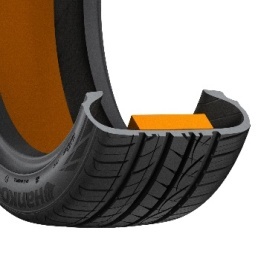 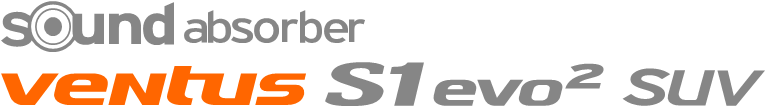 Hankook’ “sound absorber®” technológia a Ventus S1 evo2 számáraSound absorber®: A Hankook’s szabadalmazott technológiája a zajcsökkentéshez.Csökkenti a belső zajt egy speciális, könnyű habréteggel.Az abroncs vezetési jellemzői nem változnak.###A Hankook Tire vállalatrólA Hankook Tire egyike az öt, a világon a legtöbb abroncsot gyártó globális vállalatnak. Innovatív, díjnyertes, kiváló minőségű radiál abroncsokat gyárt személygépkocsik, terepjárók, SUV-ok, könnyű tehergépkocsik, teherautók és buszok valamint az autósport számára (mind a pályás versenyeken, mind pedig ralin résztvevő csapatoknak).A Hankook Tire több mint 180 országba szállítja termékeit, és világszinten már több mint 22.000 alkalmazottat foglalkoztat. A világ számos vezető autógyártója első gyári felszerelésként is a Hankook Tire abroncsait választja.A vállalat mindent megtesz azért, hogy a legmagasabb szinten elégítse ki a vásárlói igényeket a termékek minősége, a technológiai kiválóság és a vezetési élmény területén. Ennek érdekében a Hankook folyamatosan befektet öt kutatás-fejlesztési központja és hét gyártóüzemének fejlesztésébe. A németországi Hannoverben működő Európai Technológiai Központban az európai piac igényeire szabva fejlesztik az termékeket, különös tekintettel az európai prémium autógyártók számára készülő első szerelésű (OE) abroncsokra.A Hankook Tire európai központja Neu-Isenburgban található, Frankfurt am Main közelében. A vállalatnak Németországban, Nagy-Britanniában, Franciaországban, Olaszországban, Spanyolországban, Hollandiában, Magyarországon, Csehországban, Oroszországban, Törökországban, Svédországban és Lengyelországban vannak kereskedelmi képviseletei. A további európai országokban a cég termékeit regionális nagykereskedők terítik. A vállalat globális bevételének kb. 30 százalékát az európai piacokon és a FÁK országaiban realizált értékesítések adják.A Hankook Magyarországot választotta európai gyárának helyszínéül. A 885 millió eurós befektetésből a Dunaújváros melletti Rácalmáson a világ egyik legkorszerűbb abroncsgyára épült. A gyár 2007 júniusában kezdte meg működését és azóta is folyamatosan fejlődik, bővül. A cég jelenleg már több mint 3.300 alkalmazottat foglalkoztat, és személygépkocsik, SUV-ok és könnyű tehergépkocsik számára gyárt gumiabroncsokat. A harmadik beruházási ütem 2015 tavaszán fejeződött be, ezzel a magyar gyár éves gyártókapacitása 19 millióra nőtt. A rácalmási gyárban készülő termékek az európai piacot szolgálják ki, és megfelelnek a vezető autógyártók előírásainak és igényeinek is. A Hankook Tire Magyarország Kft. rendelkezik az ISO 9001:2008., ISO/TSO 16949:2009. minőségi és az ISO 14001:2014. környezetvédelmi tanúsítvánnyal.További információ: www.hankooktire-mediacenter.com és www.hankooktire.com/huKapcsolat:Hankook Tire Magyarország Kft. | Kommunikációs Osztály | 2459 Rácalmás, Hankook tér 1.Hankook Tire Magyarország Kft. | Kommunikációs Osztály | 2459 Rácalmás, Hankook tér 1.Hankook Tire Magyarország Kft. | Kommunikációs Osztály | 2459 Rácalmás, Hankook tér 1.Roy Katalinkommunikációs vezetőroykatalin@hankooktire.comSerfőző Zsókakommunikációs szakértőTel.: +36 25 556 091zsoka.serfozo@hankooktire.comBoda Bencekommunikációs asszisztensTel.: +36 25 556 096bence.boda@hankooktire.com